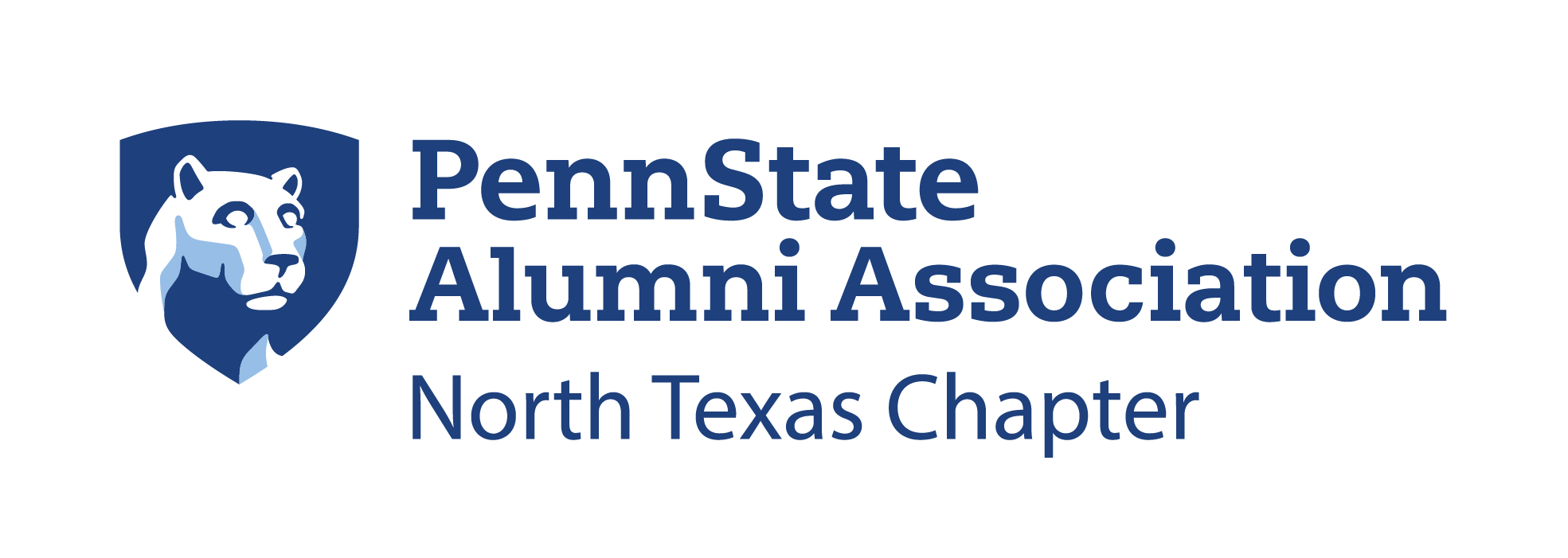 Scholarship ApplicationPlease complete the following fields and return your application by e-mail to scholarships@psunorthtexas.com no later than July 17th.  By submitting this form, you agree to be contacted by the Penn State Alumni Association North Texas Chapter.  If selected for a scholarship, you consent to your name being used in Chapter publicity materials.Essay (1500 words or less)Here is where you can provide us with insight about you that goes beyond your academic record.  This is an open-ended essay, but we’ve provided some example topics.Example essay topics: What are you most excited for about attending Penn State?  How will Penn State help you achieve your goals? How have you become part of the Penn State community during your time there?NameEmailAddressPhone (optional)Major or intended MajorCurrent overall GPA or high school GPACampus or intended campus of study